НОСІВСЬКОГО ЗАКЛАДУ ЗАГАЛЬНОЇ СЕРЕДНЬОЇ ОСВІТИ І – ІІІ СТУПЕНІВ № 5НОСІВСЬКОЇ МІСЬКОЇ РАДИ ЧЕРНІГІВСЬКОЇ ОБЛАСТІНА КОНКУРС З ВИЗНАЧЕННЯ ОПОРНОГО ЗАКЛАДУ ЗАГАЛЬНОЇ СЕРЕДНЬОЇ ОСВІТИВ НОСІВСЬКІЙ ТЕРИТОРІАЛЬНІЙ ГРОМАДІ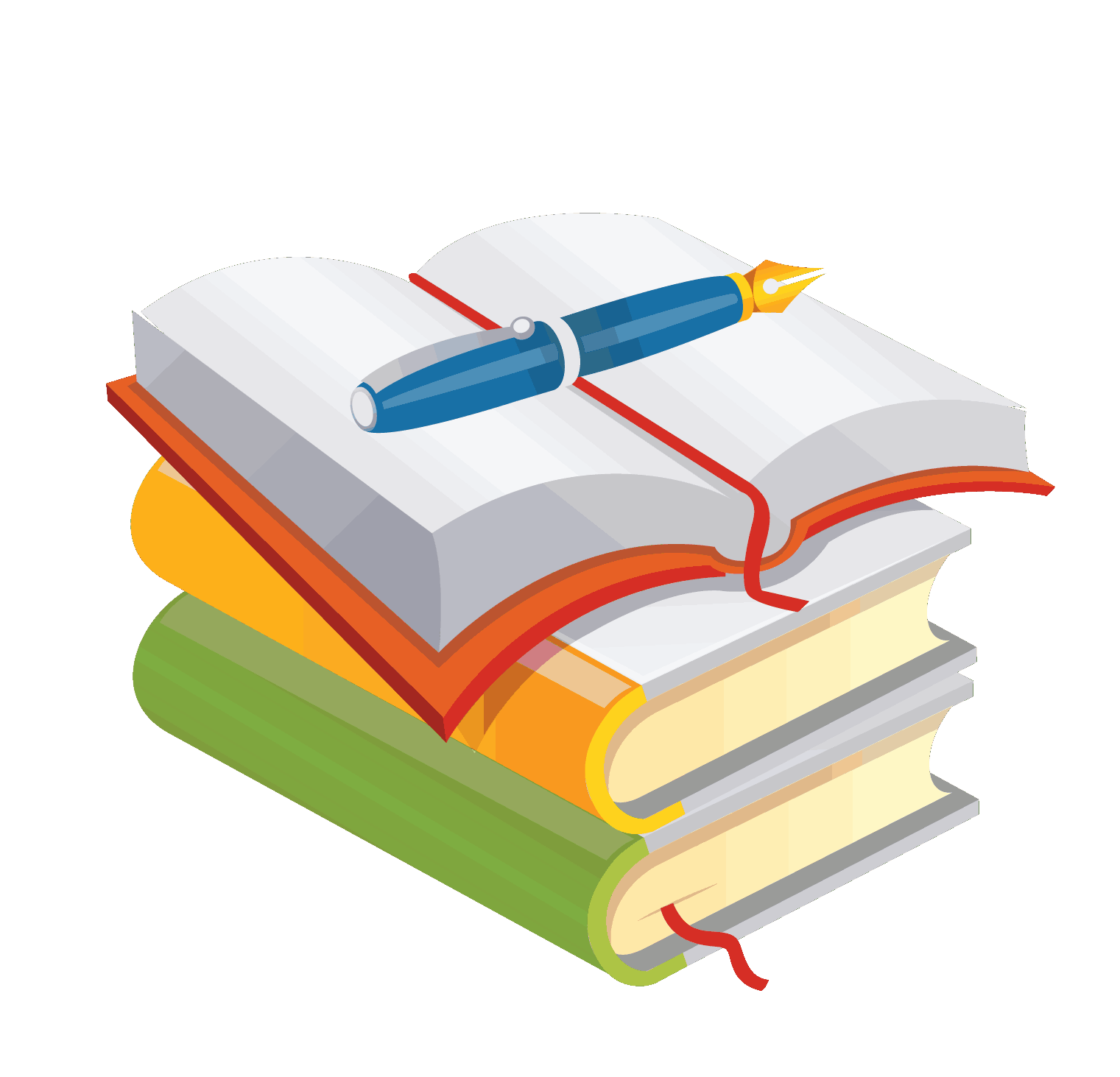 2021